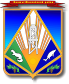 МУНИЦИПАЛЬНОЕ ОБРАЗОВАНИЕХАНТЫ-МАНСИЙСКИЙ РАЙОНХанты-Мансийский автономный округ – ЮграАДМИНИСТРАЦИЯ ХАНТЫ-МАНСИЙСКОГО РАЙОНАП О С Т А Н О В Л Е Н И Еот 30.06.2017                    			                                            № 20-пгг. Ханты-МансийскО награжденииВ соответствии с постановлением главы Ханты-Мансийского района от 27 октября 2008 года № 129 «О наградах главы Ханты-Мансийского района» и на основании протокола комиссии по наградам администрации Ханты-Мансийского района от 30 июня 2017 года № 5:1. За многолетний добросовестный труд, профессиональное мастерство и в связи с профессиональным праздником Днем работников морского и речного флота:1.1. Наградить Почетной грамотой главы Ханты-Мансийского района матроса-кассира теплохода «Линда-5» Ефремову Ирину Федоровну.1.2. Объявить Благодарность главы Ханты-Мансийского района мотористу-матросу теплохода «Линда-6» Васильеву Владиславу Владимировичу.2. Опубликовать настоящее постановление в газете «Наш район» и разместить на официальном сайте администрации Ханты-Мансийского района.3. Контроль за выполнением постановления возложить на заместителя главы района, курирующего деятельность отдела кадровой работы и муниципальной службы администрации района.Глава Ханты-Мансийского района				         К.Р.Минулин